-+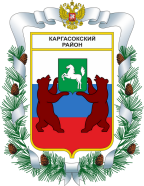 МУНИЦИПАЛЬНОЕ ОБРАЗОВАНИЕ «Каргасокский район»ТОМСКАЯ ОБЛАСТЬДУМА КАРГАСОКСКОГО РАЙОНА 2. Настоящее решение опубликовать в установленном порядке и разместить на официальном сайте Администрации Каргасокского района в информационно-телекоммуникационной сети «Интернет».Глава Каргасокского района                                                                                  А.П. АщеуловОтчетПредседателя Думы Каргасокского районао результатах деятельности за 2019 годДума Каргасокского района (далее - Дума) осуществляет свои полномочия и деятельность с октября 2015 года в соответствии с Конституцией Российской Федерации, федеральными законами, законами Томской области, Уставом муниципального образования "Каргасокский район" и Регламентом Думы.В состав Думы входит 16 депутатов. В структуре Думы действуют два постоянных депутатских комитета:-бюджетно-финансовый - председатель Протазов В.А.-правовой - председатель Маслов В.Н.На заседаниях постоянных комитетов депутаты рассматривали вопросы, включенные в план нормотворческой деятельности Думы.За 2019 год постоянными комитетами проведено  9 заседаний, рассмотрено 27 вопросов. В работе комитетов принимают участие Глава района, его заместители, руководители управлений и отделов и приглашенные лица.Подготовлено  10 депутатских обращений в адрес Главы района, Департаментов Администрации ТО, руководителей предприятий и учреждений.В рамках законодательной инициативы в ЗДТО направлены - 4 обращения ( в т.ч. 1 через депутата Титова А.И.). Получено положительное решение  по 3 обращениям. Работа депутатского корпуса строится на основе Плана работы, утверждаемого решением Думы. Основной формой депутатской деятельности являются собрания Думы. В 2019 году подготовлено и проведено 9 собраний в т.ч. 3 внеплановых. Всего за отчетный период принято 73 решения, из них 42 нормативно-правового характера по различным направлениям, в том числе: 1) внесение изменений в Устав муниципального образования -3;2) утверждение районного бюджета -1, внесение изменений в бюджет -9,  отчет об его исполнении - 4;3) утверждение и внесение изменений в план приватизации  (продажи) муниципального имущества -2;4) внесение изменений в действующие НПА- 27; На собраниях Думы заслушано отчетов руководителей -14.Налажено взаимодействие с Прокуратурой Каргасокского района. На всех собраниях Думы присутствует Прокурор Каргасокского района или его представители.Все проекты муниципальных нормативных правовых актов проходят  правовую и антикоррупционную экспертизу.Расходы районного бюджета представлены в программном формате с учетом Стратегии развития МО "Каргасокский район".В 2019 году фактические расходы бюджета произведены в объеме 1 448,4 млн. руб. Налоговые и неналоговые доходы составили 327,0 млн. руб. Безвозмездные поступления 1 052,2_млн.руб. из областного бюджета. Доходы бюджета – всего : 1 418,1 млн.руб. Дефицит бюджета составил  30,3 млн. руб. Для восполнения дефицита бюджета в 2019 году был оформлен бюджетный кредит на 45,0 млн. руб.Несмотря на то, что приходилось принимать меры по оптимизации расходов в связи с уменьшением доходной части основные расходные обязательства выполнены.При Думе образован орган муниципального - финансового контроля  Каргасокского района (далее, Контрольный орган).На него возложена функция внешнего финансового контроля за расходованием бюджетных средств.  Должности председателя и аудитора утверждаются депутатами на собрании Думы.В ходе осуществления контрольных полномочий Контрольного органа проведено 32 плановых мероприятия, в т.ч. в организациях  6 проверок, 13 внешних проверок годовых отчетов в администрациях  и 13 экспертиз проектов бюджетов.Проведено 4 внеплановых мероприятия в МУПах: Каргасокский ЖЭУ, АТП, ЖКХ "Молодёжный", Теплоэнергоснаб. Обобщены результаты проведённых в МУПах проверок и сделан анализ сложившейся финансовой ситуации у предприятий в 2018 году и в первом полугодии 2019 года.   Результаты мероприятий оформлены актами, справками, заключениями, отчётами и доведены до заинтересованных лиц, а общие итоги представлены на собраниях Думы в виде информации.Итоговый отчет председателя Контрольного органа будет заслушан на данном собрании.С целью обеспечения активного участия молодежи в формировании и реализации молодежной политики района при Думе работает молодежный парламент.Молодые парламентарии участвовали в III межрайонном молодежном форуме "Мы - будущее" с участием трех молодежных парламентов Парабельского и Каргасокского районов и г. Кедрового, который прошел в Парабели.Реализовали социальный проект «Cквер молодежи», в рамках которого приобрели и установили стол из гранитной плиты с нанесением шахматного поля.Приобрели оборудование для слэклайна и провели открытие сквера, которое назвали «Самозахват», оно включало в себя несколько мероприятий:- отметили подарками и благодарственными письмами активную молодежь- «Арт-скамейка»;- живые музыкальные и разговорные выступления в рамках «Открытого микрофона»;- «Киноконкурс»;- провели  мастер-класс по слэклайну, на котором все желающие смогли попробовать себя и пройти по стропе;- турнир по быстрым шахматам;- организовали фуд-корт и стритмаркет;- танцевальная программа.Помимо этого, организовывали 17, 24, 31 марта и 07 апреля 2019 года посещение тренажёрного зала «Атлант» (с. Каргасок, ул. Светлая, 30) на бесплатной основе для всех желающих.Приняли участие в организации 13 апреля 2019 года в спорткомплексе «ФАКЕЛ» соревнований по WorkOut.Активно принимали участие в молодежных, профилактических, спортивных и военно-патриотических акциях, оказывали помощь ветеранам труда.Председатель Думы в рамках своих полномочий представлял Думу в отношениях с жителями, органами местного самоуправления других муниципальных образований, органами государственной власти, организациями всех форм собственности. За истекший период я принимал участие:1) в заседаниях Координационного Совета по местному самоуправлению;2) в заседании Дня Главы муниципального образования;3) в торжественных (праздничных, районных) мероприятиях;4) в совещаниях с Главами сельских поселений, с трудовыми коллективами учреждений образования, здравоохранения, культуры;5) в заседаниях комиссий, образованных по различным вопросам при администрации района;6) в заседаниях Молодежного парламента.В 2019 году Председателем Думы принято 30 обращений граждан, в том числе:1) 5 – получены в письменной форме;2) 25 – от граждан, обратившихся на личный прием. Структура обращений следующая: социальные вопросы - 10; обеспечение трудовых прав граждан- 3; жилищные вопросы - 7; вопросы коммунальной сферы и благоустройства - 5; здравоохранение - 5; Рассмотрение обращений граждан производилось в соответствии с Федеральным законом от 02.05.2006 № 59-ФЗ «О порядке рассмотрения обращений граждан Российской Федерации». Все обращения граждан были рассмотрены, даны ответы и соответствующие разъяснения. По вопросам, входившим в компетенцию Председателя Думы - решения принимались самостоятельно. В случае если для решения вопросов требовалось участие иных структур, или муниципальной власти, такие обращения направлялись на рассмотрение в соответствующие инстанции.Депутатами проведено 17 встреч с населением на сходах граждан, в организациях и предприятиях района. Ими ведется прием  граждан по утвержденному графику на рабочих местах, а также в приемной ВП "Единая Россия".В 2019 году успешно реализовывались  депутатские наказы. Подробно ход реализации наказов избирателей и финансирование представлены в таблице (приложение №1). Депутатами  Думы приняты к исполнению 26 наказов, выполнены -17, находятся в стадии выполнения в 2020 году- 5, в плане 2022 года -1, не выполнено -2, отклонен ЗДТО -1. Процент исполнения наказов избирателей к моменту отчета составил: 85%. Работа по реализации наказов избирателей будет осуществляться в текущем году.В 2019 году была продолжена работа по поощрению граждан наградами Думы за вклад в социально-экономическое развитие района. За отчетный период присвоено звание Почетный гражданин Каргасокского района Турий Ивану Ивановичу (Заслуженный врач РФ) за активную жизненную позицию, высокий профессионализм  и значительный вклад в развитие районной системы здравоохранения. Грамотой Думы Каргасокского района отмечен 1 человек, благодарственными письмами 6 работников сферы образования, культуры, здравоохранения, правоохранит. органов. Информирование населения о деятельности Думы, а также для установления обратной связи с населением велось в соответствии с требованиями Федерального закона «Об обеспечении доступа к информации о деятельности государственных органов и органов местного самоуправления» на сайте Администрации Каргасокского района в сети "Интернет" и в районной газете "Северная Правда".Проанализировав результаты работы Думы района за 2019 год, представленные в настоящем отчете, можно сделать вывод о том, что Дума Каргасокского района пятого созыва успешно реализовывала полномочия, возложенные законодательством на представительный орган местного самоуправления.Реализация наказов избирателей депутатами Думы Каргасокского районав 2015-2020 годыРЕШЕНИЕРЕШЕНИЕРЕШЕНИЕ26.02.2020№ 298с. Каргасокс. КаргасокОб отчете Председателя Думы Каргасокского района о работе Думы в 2019 году и исполнении наказов избирателей Думы Каргасокского района пятого созываВ соответствии со статьей 36 Федерального закона Российской Федерации от 06.10.2003 №131-ФЗ "Об общих принципах организации местного самоуправления в Российской Федерации и статьей 27 Устава муниципального образования "Каргасокский район",Дума Каргасокского района РЕШИЛА:1. Принять к сведению отчет Председателя Думы Каргасокского района Брагина В.В. о работе Думы в 2019 году и исполнении наказов избирателей Думы Каргасокского района пятого созыва.Председатель ДумыКаргасокского районаВ.В. Брагин№ п/пИзбирательный округПредложение избирателейСрок реализации(план)Расходы по полномочиям Расходы по полномочиям Расходы по полномочиям Выполнение наказа(факт)№ п/пИзбирательный округПредложение избирателейСрок реализации(план)Всеготыс. руб.Районный бюджетОбластной бюджетВыполнение наказа(факт)1Избирательный округ №1Смирнов В.И.Чистяков И.А.Капитальный ремонт подвала СОШ №1 под спортивный зал2016-20189 512 1649 512 164Отремонтированы пять залов и фойе в подвальном помещении КСОШ- интернат №11Избирательный округ №1Смирнов В.И.Чистяков И.А.Реконструкция стадиона "Юность" в с. Каргасок 2016-201962 352 72936 882 97625 469 753Проведена реконструкция стадиона "Юность" в с. Каргасок2Избирательный округ №2Винокуров С.С.Сухоребрик О.В.Газификация микрорайона ЦРБ2016-201725113298,009 749 3166520299,00обл.бюджет,   11595870,00фед. бюджетПроведена газификация микрорайона ЦРБ2Избирательный округ №2Винокуров С.С.Сухоребрик О.В.Строительство спортивного комплекса в с. Каргасок2016-2017Департамент по спорту АТО(План)Предполагается строительство в 2021-2022 годах3Избирательный округ №3Колесников В.Е.Соколова С.Ю.Строительство блочной модульной котельной в п. Геологический2016-20172020 -202156 370 52012 754 52043 616 000Предполагается строительство в 2020-2021 годах3Избирательный округ №3Колесников В.Е.Соколова С.Ю.Строительство и ремонт дорог после проведения газификации в с. Каргасок2016-2020833781,00833781,00Восстановлены дороги по пер. Беляева и ул. Учебной (АКСП)4Избирательный округ №4Протазов В.А.Мартынюк М.А.Строительство пищеблока ДОУ "Ромашка" в  с. Павлово20167 495 802,00 495 802,00Построен пищеблок ДОУ "Ромашка" в с. Павлово4Избирательный округ №4Протазов В.А.Мартынюк М.А.Капитальный ремонт  Усть-Тымской ООШ20203173,62742,022431,6Подготовка ПСД4Избирательный округ №4Протазов В.А.Мартынюк М.А.Капитальный ремонт спортивного зала в с. Павлово20169 295 110,00 ПСД416000,009 295 110,00 ПСД416000,00Подготовлена ПСД на капитальный ремонт спортивного зала в с. Павлово. Проведен выборочный ремонт5Избирательный округ №5Казмерчук Е.А.Маслов В.Н.Разработка ПСД  на капитальный ремонт здания МКУК "Среднетымский Центр культуры"2020Не выполнен5Избирательный округ №5Казмерчук Е.А.Маслов В.Н.Строительство СОШ на 80 учащихся в п. Молодежный20202812,58657,602154,98Подготовка ПСД6Избирательный округ №6Брагин В.В.Кулманакова И.С.Разработка ПСД, строительство МКУК "Культурно-библиотечный центр Новоюгинского сельского поселения"2018-202015000000,0015000000,00Приобретение построенного здания в 2020 -2021 годах.6Избирательный округ №6Брагин В.В.Кулманакова И.С.Разработка ПСД на  ремонт МКУК "Березовский БДЦ"2016-20171071821,001071821,00Проведен ремонт МКУК "Березовский БДЦ"6Избирательный округ №6Брагин В.В.Кулманакова И.С.Строительство станций водоподготовки со скважинами и водопроводных сетей в селах Бондарка и 5-ый км2019-202048700,00 20000,00 ИБ48700,00 20000,00 ИБВыполнен проект и работы по охраной зоне ВС  в с. ЛозунгаНе выполнен6Избирательный округ №6Брагин В.В.Кулманакова И.С.Газификация п. 5-ый км2019-2020Заявка АКР на газификацию п. 5-ы й км отклонена АТО (2020)7Избирательный округ №7Надуева И.Р.Верега Н.И.Реконструкция здания под  МКУК "Культурно-досуговый центр Средневасюганского сельского поселения"2016-2019437378,00437378,00Проведены работы по выборочному капитальному ремонту здания (теплотрасса и  произведена  замена всех окон и входных дверей) 7Избирательный округ №7Надуева И.Р.Верега Н.И.Разработка ПСД и строительство полигона ТБО в с. Средний Васюган2019 -2020Не выполнен8Избирательный округ №8Егорова В.П.Дюдяева Л.М.Капитальный ремонт Нововасюганского ДОУ2015 -201756 648 62856 648 628 Капитальный ремонт четырех корпусов и благоустройство территории8Избирательный округ №8Егорова В.П.Дюдяева Л.М.Строительство спортивной площадки в с. Новый Васюган20163 656 3863 656 386Построена спортивная площадка в с. Новый Васюган9Общие (дополнение на комитетах)Депутаты Думы(контроль)Ликвидация ветхого и аварийного жилья в Новоюгино и Каргаске2016-201737800000,00фед.бюдж.296000,00обл. бюдж.37800000,00фед.бюдж.296000,00обл. бюдж.Построены в 3 квартиры  в с.Новоюгино и 24 в с. Каргасок9Общие (дополнение на комитетах)Депутаты Думы(контроль)Ремонт линий электропередач 2016 - 20172 516 270,002 516 270,00Проведен ремонт линий ЭП в селах Каргасок, Вертикос,Наунак9Общие (дополнение на комитетах)Депутаты Думы(контроль)Кадастровые работы по газификации 2016-2017200000,00200000,00Проведены кадастровые работы по газификации9Общие (дополнение на комитетах)Депутаты Думы(контроль)Дороги до берега в селах  Киндал и Сосновка2016-2017100000,00100000,00Произведена отсыпка песком дороги в с. Киндал Подготовлена заявка на ремонт дороги обл. подч. в с. Сосновка (АКР 2020 г.)9Общие (дополнение на комитетах)Депутаты Думы(контроль)Водозабор в селах Тымск и Восток2016-20173000000,003000000,00Губернаторская программа "Чистая вода"Установлены станции водоочистки в селах Тымск, Сосновка9Общие (дополнение на комитетах)Депутаты Думы(контроль)Асфальтирование территории возле школы в п. Павлово201630000,0030000,00Проведена отсыпка ПГС возле школы в с. Павлово (АКСП)Выполнен частичноКапитальный ремонт  Тымской ООШ20202335,60546,081789,52Подготовка ПСДИТОГО: